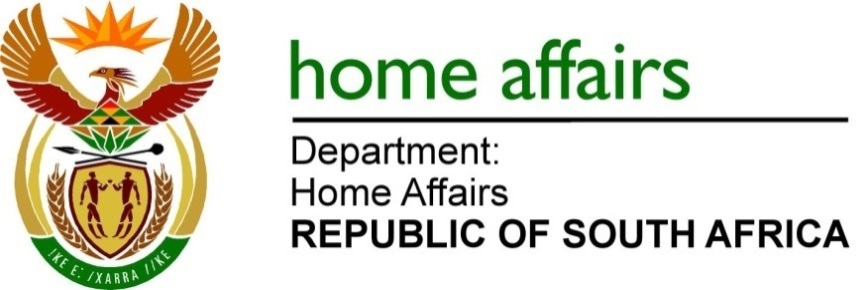 NATIONAL ASSEMBLYQUESTION FOR WRITTEN REPLYQUESTION NO.1820DATE OF PUBLICATION: Friday, 19 May 2023INTERNAL QUESTION PAPER 19 – 20231820.	Mr M S F de Freitas (DA) to ask the Minister of Home AffairsWith reference to nomad visa applications (a) in the past three financial years and (b) from 1 April 2023 to date, (i) what total number of applications were (aa) received and/or (bb) issued in each month, (ii) from which countries were applications received in each month and (iii) what is the average time taken between an application received and a visa being issued in each month?					NW2071EREPLY: (a)(b)(i)(ii)(aa)(bb)(iii)  The Immigration Act, No. 13 of 2002 does not make provision for a nomad visa. As a result, there were no nomad visas issued by the Department for the periods mentioned above.END